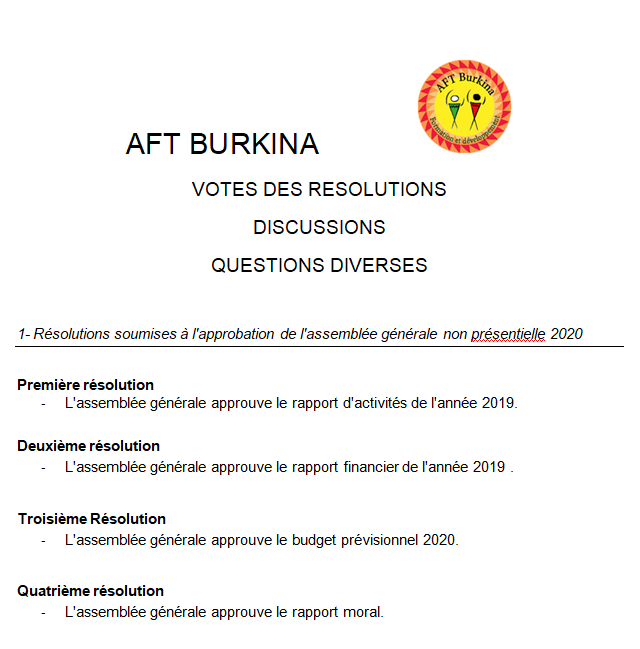 2 - Vote des résolutions Je soussigné (Prénom, Nom, adresse)  ....................................................................................................................................................................................................................................................................................................... A préciser : Pour, Contre, Abstentionà compléter une fiche par personne pour les adhésions couple3 - Vos observations................................................................................................................................................................................................................................................................................................................................................................................................................................................................................................................................................................................................................4 - Vos questions................................................................................................................................................................................................................................................................................................................................................................................................................................................................................................................................................................................................................Ce document est à adresser du 12 au 19 septembre 2020- par mail: aft.resa@gmail.com- ou par courrier postal: AFT BURKINA - 18 rue Albert Calmette 85180 Les Sables d'OlonneLuc RETIF - 7 rue Paul Duplessis 35410 ChâteaugironPremière résolutionDeuxième résolutionTroisième résolutionQuatrième résolution